Maths  -  homeworkTry the following activities.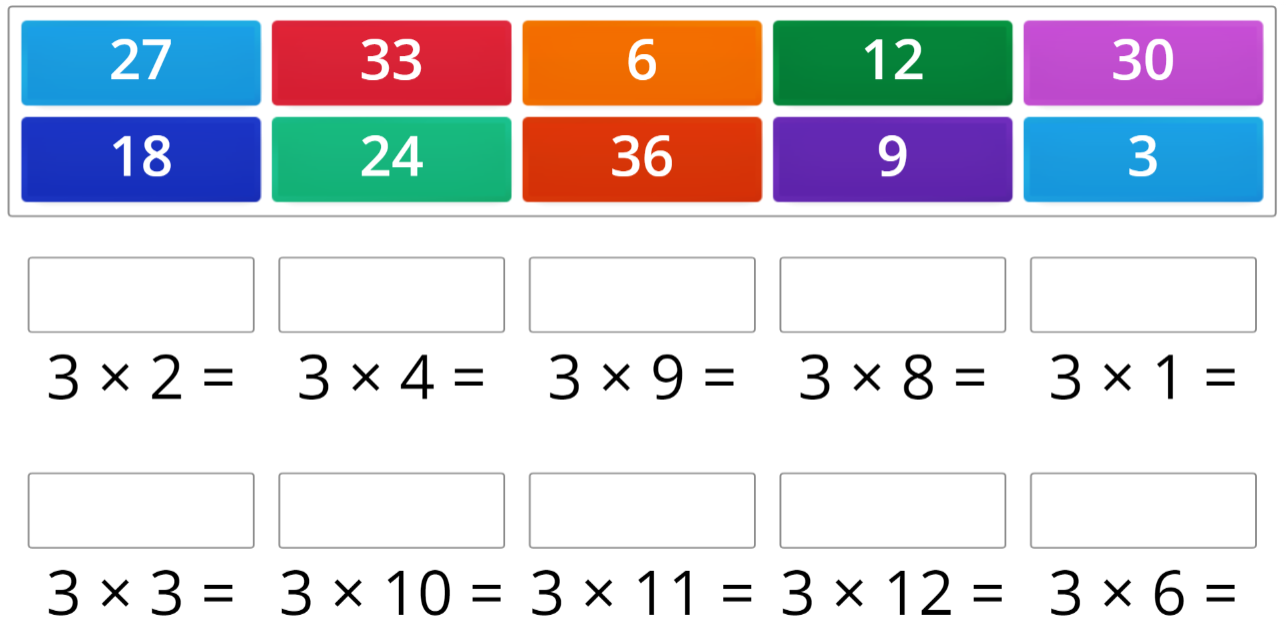 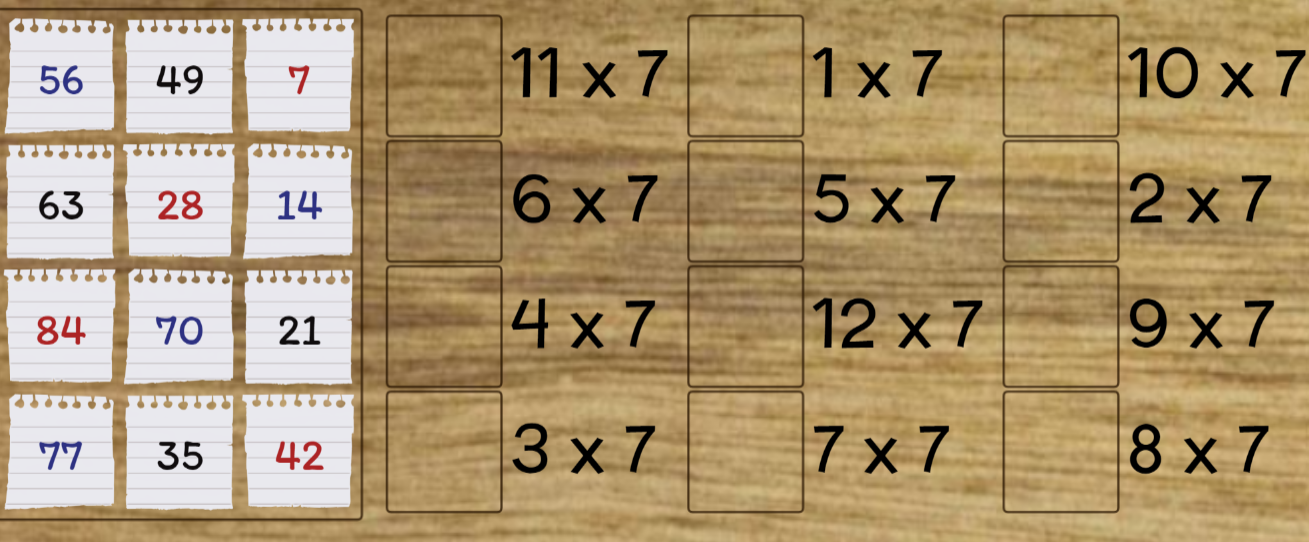 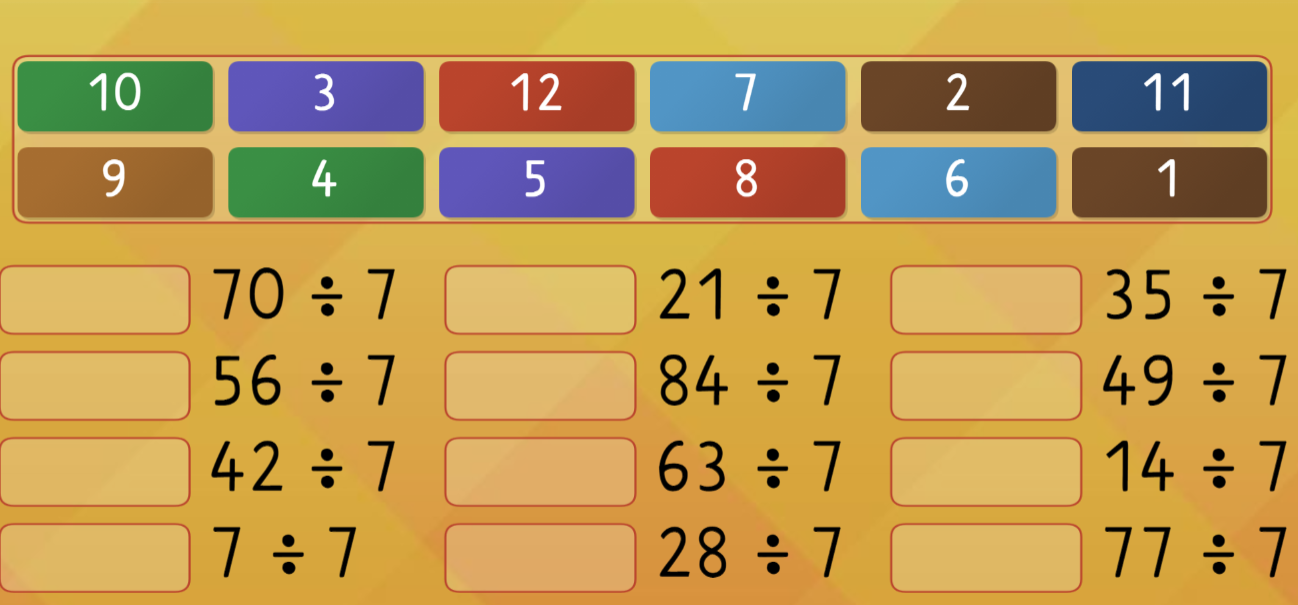 ChallengeLearn all of the times tables by heart!